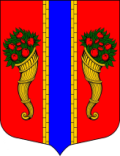 Администрация Новоладожского городского поселенияПОСТАНОВЛЕНИЕот «19» июля 2022 г.                                                                                                   № 337 Об отмене постановленияадминистрации Новоладожского городского поселенияРуководствуясь Федеральным законом от 06.10.2003 г. №131-ФЗ «Об общих принципах организации местного самоуправления в Российской Федерации», ст. 18.1 Федерального закона от 26.07.2006 г. №135-ФЗ «О защите конкуренции», Уставом МО Новоладожское городское поселение, администрация  Новоладожского  городского  поселения   п о с т а н о в л я е т:Отменить постановление администрации Новоладожского городского поселения № 275 от 15.06.2022 г. «Об организации и проведении торгов в форме аукциона на право заключения договора купли-продажи земельного участка для индивидуального жилищного строительства, расположенного на территории Новоладожского городского поселения Волховского муниципального района Ленинградской области».Контроль за исполнением данного постановления возложить на начальника отдела по управлению муниципальным имуществом Кулькову С.А.Постановление вступает в силу со дня принятия, подлежит официальному опубликованию в средствах массовой информации и размещению на официальном сайте администрации Новоладожского городского поселения в сети «Интернет».Глава администрации                                                                  И.Н. ЦыганковСогласовано:___________ С.А. Кулькова___________ Н.В. Рыжова___________ Л.А. Ненюкова___________ Е.А. Егорова